  Στην Δημοτική Κοινότητα Ελεούσας και στην αίθουσα συνεδριάσεων του Δημοτικού Συμβουλίου που βρίσκεται στο παλαιό Δημοτικό Κατάστημα επί της οδού Λασκαρίνας 3α , σήμερα στις 30 του μήνα Δεκεμβρίου του έτους 2014, ημέρα της εβδομάδας Τρίτη και ώρα 18.30 συνήλθε σε τακτική δημόσια συνεδρίαση το Δημοτικό Συμβούλιο του Δήμου Ζίτσας, ύστερα από την αριθμ. 25844/23-12-2014 έγγραφη πρόσκληση του Προέδρου του Δ.Σ., η οποία δημοσιεύτηκε στον ειδικό χώρο ανακοινώσεων του Δημαρχείου και στην ιστοσελίδα του Δήμου και επιδόθηκε με αποδεικτικό ή γνωστοποιήθηκε στον κ. Δήμαρχο, στους κ.κ. Δημοτικούς Συμβούλους, στον Πρόεδρο της Δημοτικής Κοινότητας Ελεούσας και στους Προέδρους ή εκπροσώπους των Τοπικών Κοινοτήτων σύμφωνα με το άρθρο 67 του Ν. 3852/2010, για συζήτηση και λήψη σχετικής αποφάσεως.  Η πρόσκληση επίσης κοινοποιήθηκε ή γνωστοποιήθηκε στον αναπληρωτή Πρόεδρο του Τοπικού Συμβουλίου Νέων  της Δημοτικής Ενότητας Πασσαρώνος (λόγω παραίτησης της Προέδρου) και στους Προέδρους των Τοπικών Συμβουλίων Νέων των Δημοτικών Ενοτήτων, Εκάλης και Μολοσσών.   Στην συνεδρίαση του Δημοτικού Συμβουλίου σε σύνολο είκοσι επτά (27) Δημοτικών Συμβούλων βρέθηκαν παρόντες κατά την έναρξη της συνεδρίασης οι είκοσι ένας  (21), δηλαδή: ΠΑΡΟΝΤΕΣΑ Π Ο Ν Τ Ε Σ     Δ. Σ.Σταλίκας Γεώργιος Μαλισσόβας Παναγιώτης Μιχάλης Στέφανος Παπαδημητρίου-Θεμελή ΧριστίναΒούζας ΧρυσόστομοςΜατσάγκας Εμμανουήλοι οποίοι δεν είχαν προσέλθει αν και κλήθηκαν νόμιμα.Στη συνεδρίαση παρέστησαν:Ο Δήμαρχος κ. Πλιάκος Μιχαήλ Πρόεδροι και Εκπρόσωποι Τοπικών Κοινοτήτων. Ο υπηρεσιακός Γραμματέας κ. Δρόσος Ιωάννης για την τήρηση των πρακτικών του Δημοτικού Συμβουλίου.  Ο Δημοτικός Σύμβουλος κ. Μαλισσόβας Παναγιώτης προσήλθε στην συνεδρίαση κατά την συζήτηση του 13ου θέματος της ημερήσιας διάταξης ενώ ο Δημοτικός Σύμβουλος κ. Μανούσης Σωτήριος αποχώρησε από την συνεδρίαση κατά την συζήτηση του 22ου θέματος της ημερήσιας διάταξης. Επί του 21ου θέματος της ημερήσιας διάταξης:  Ο Πρόεδρος έδωσε τον λόγο στον Αντιδήμαρχο κ. Λάμπρου Δημήτριο ο οποίος αναφέρθηκε στα κυριότερα σημεία της έγγραφης εισήγησης, που είχε δοθεί έγκαιρα στους Δημοτικούς Συμβούλους, κατατέθηκε προκειμένου να εγγραφεί στα πρακτικά και έχει ως εξής:  «Με την υπ’ αριθ. 48/2014 Απόφαση του Ν.Π.Δ.Δ. με την επωνυμία «Νομικό Πρόσωπο Δημοσίου Δικαίου Δήμου Ζίτσας», αποφασίσθηκε ομόφωνα η αναμόρφωση του προϋπολογισμού οικονομικού έτους 2014, η οποία στάλθηκε προς έγκριση από το Δημοτικό μας Συμβούλιο και έχει ως εξής:«Αποδέχεται το ποσό των 2.676,00 ευρώ από τον Δήμο Ζίτσας με το οποίο επιχορηγήθηκε το Ν.Π.Δ.Δ., για κάλυψη δαπανών για την αντιμετώπιση εκτάκτων αναγκών κατά την προπαρασκευή και διενέργεια των αυτοδιοικητικών εκλογών της 18 Μαΐου 2014 και των εκλογών για την ανάδειξη των μελών του Ευρωπαϊκού Κοινοβουλίου της 25 Μαΐου 2014.Το παραπάνω ποσό εγγράφει στο σκέλος των εσόδων του προϋπολογισμού του τρέχοντος οικ. έτους, με δημιουργία νέου Κ.Α. 06.10.00.1214.003 και τίτλο «Επιχορήγηση για προπαρασκευή και διενέργεια εκλογών».Από τον παραπάνω Κ.Α. δια μέσου του αποθεματικού αναμορφώνει το ποσό 2.676,00 στο νέο K.A 02.10.10.6011.002 «Αμοιβή για εκλογική εργασία υπαλλήλων του Ν.Π.Δ.Δ.»Προτείνεται η έγκριση της υπ’ αριθ. 48/2014 Απόφασης του Διοικητικού Συμβουλίου του Ν.Π.Δ.Δ. με την επωνυμία «Νομικό Πρόσωπο Δημοσίου Δικαίου Δήμου Ζίτσας» με θέμα: «Έγκριση αναμόρφωσης προϋπολογισμού οικ. έτους 2014», σύμφωνα με τις διατάξεις των άρθρων 234 και 240 του Κ.Δ.Κ. (Ν.3463/2006).  Στη συνέχεια ο Πρόεδρος κάλεσε το Συμβούλιο να αποφασίσει σχετικά, το οποίο αφού έλαβε υπόψη του την παραπάνω εισήγηση     ΑΠΟΦΑΣΙΖΕΙ ΟΜΟΦΩΝΑ  Εγκρίνει την υπ’ αριθ. 48/2014 Απόφαση του Διοικητικού Συμβουλίου του Ν.Π.Δ.Δ. με την επωνυμία «Νομικό Πρόσωπο Δημοσίου Δικαίου Δήμου Ζίτσας» με θέμα: «Έγκριση αναμόρφωσης προϋπολογισμού οικ. έτους 2014», σύμφωνα με τις διατάξεις των άρθρων 234 και 240 του Κ.Δ.Κ. (Ν.3463/2006).Η  Απόφαση αυτή έλαβε αύξοντα αριθμό  397/2014.Συντάχθηκε το πρακτικό αυτό και υπογράφεται ως ακολούθως:                                                   Ακριβές ΑπόσπασμαΜ.Ε.ΔΔΡΟΣΟΣ ΙΩΑΝΝΗΣΥπηρεσιακός Γραμματέας   Δημοτικού Συμβουλίου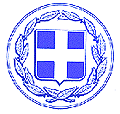 ΕΛΛΗΝΙΚΗ ΔΗΜΟΚΡΑΤΙΑ     ΝΟΜΟΣ ΙΩΑΝΝΙΝΩΝ     ΔΗΜΟΣ ΖΙΤΣΑΣ      Έδρα: Ελεούσα     Αρ.Αποφ.: 397/2014ΑΠΟΣΠΑΣΜΑ  Από το Πρακτικό Αρ. 17/30-12-2014  συνεδρίασης του Δημοτικού Συμβουλίου του Δήμου Ζίτσας. ΠΕΡΙΛΗΨΗ  Έγκριση της υπ’ αριθ. 48/2014 Απόφασης του Νομικού Προσώπου με την επωνυμία: «ΝΟΜΙΚΟ ΠΡΟΣΩΠΟ ΔΗΜΟΣΙΟΥ ΔΙΚΑΙΟΥ ΔΗΜΟΥ ΖΙΤΣΑΣ», με θέμα: «Αποδοχή επιχορήγησης για προπαρασκευή και διενέργεια εκλογών χρηματικού ποσού 2.676,00 ευρώ από το Δήμο Ζίτσας, αναμόρφωση προϋπολογισμού και ψήφιση πίστωσης». Λιάκος Παναγιώτης    Βότσικας Αλκιβιάδης Σφήκας Νικόλαος Γεωργούλη Γιαννούλα Ράρρας ΦώτιοςΚαρατασίτσας Ανέστης  Γρίβας Περικλής Μάστακας Θωμάς Μπότσιου ΔήμητραΛάμπρου Δημήτριος Παπαγιαννόπουλος Χρήστος Γκουγιάννος Ευάγγελος Γαρδίκος Βασίλειος Τσακανίκας Δημήτριος Λεοντίου Κων/νος Γκαραλέας ΔημήτριοςXανδόλιας Απόστολος Καλογήρου ΙωάνναΣτέφος Θεόδωρος Καλόγηρος ΔημήτριοςΜανούσης Σωτήριος Ο ΠΡΟΕΔΡΟΣ ΤΟΥ Δ.Σ. ΛΙΑΚΟΣ ΠΑΝΑΓΙΩΤΗΣΟ ΓΡΑΜΜΑΤΕΑΣ ΤΟΥ Δ.Σ.Τ.Υ.ΚΑΛΟΓΗΡΟΣ ΔΗΜΗΤΡΙΟΣ  ΤΑ ΜΕΛΗ ΤΟΥ Δ.Σ.  Τ.Υ.